ЗАЯВЛЕНИЕ НА ВОЗВРАТ ТОВАРАМной, ________________________________________________________ , __________________________                                                           ФИО                                                                         дата покупкиБыла совершена покупка товаров у ЗАО «Славянка» через сайт в сети Интернет www.truvor.ru/shop в соответствии с заказом № _____________________ стоимостью___________________ рублей.                                                                           (без учета стоимости доставки)Приобретённый товар не подошёл (указать причину)_____________________________________________________Прошу в соответствии со ст. 25 закона РФ «О защите прав потребителей» принять возврат следующих товаров из вышеуказанного заказа (указать наименования изделий, артикулы, количество, стоимость):Я проинформирован, что возврат денежных средств производится на банковскую карту / расчетный счет.Прошу вернуть мне денежные средства за вышеуказанные товары на банковскую карту / расчетный счет:Своей подписью: 1. Подтверждаю полноту и достоверность предоставленных в настоящем заявлении сведений; 2. Подтверждаю, что имею информацию о порядке возврата денежных средств для всех форм оплаты при расторжении договора купли-продажи товара (ов)  ; 3. Даю ЗАО "Славянка" согласие на обработку моих персональных данных в целях, изложенных в Заявлении. Согласие предоставляется на неопределенный срок и может быть отозвано путем направления письменного уведомления.Дата: ___________________________________Подпись: ________________________________   Утверждено: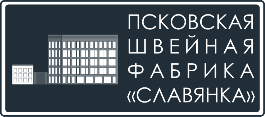 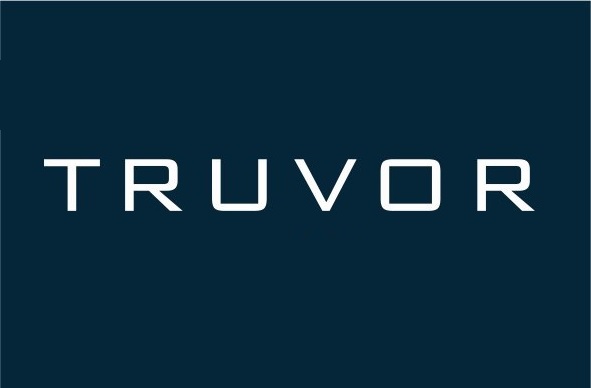 Генеральному директору ЗАО «Славянка» Косенковой Е.А. 180016 г. Псков, Рижский проспект, д. 40от                               ФИО________________________________________Паспорт (серия, номер) ________________________________________Выдан (кем, когда)________________________________________Место жительства________________________________________Дата рождения________________________________________Контактный телефон________________________________________№Наименование товара (марка, модель, артикул)Кол-воСтоимостьНазвание банкаНомер расчетного счета (не номер карты)БИК БанкаИНН БанкаПолучатель (ФИО)Коммерческий директор:     Косенков Ю. П.Дата: __________________________________Подпись: ______________________________ЗАО «Славянка»Российская Федерация, г. Псков, Рижский проспект, 40, почтовый индекс 180016, Телефон: 8  800  550 52 58 (звонок бесплатный) 